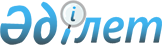 Об утверждении Правил проведения раздельных сходов местного сообщества на территории Абайского района
					
			Утративший силу
			
			
		
					Решение маслихата Абайского района области Абай от 8 сентября 2022 года № 27/3-VII. Утратило силу решением маслихата Абайского района области Абай от 4 июля 2023 года № 4/7-VIII.
      Сноска. Утратило силу решением маслихата Абайского района области Абай от 04.07.2023 № 4/7-VIIІ (вводится в действие по истечении десяти календарных дней после его первого официального опубликования).
      В соответствии с пунктом статьи 39-3 Закона Республики Казахстан "О местном государственном управлении и самоуправлении в Республике Казахстан", постановлением Правительства Республики Казахстан от 18 октября 2013 года № 1106 "Об утверждении Типовых правил проведения раздельных сходов местного сообщества" Абайский районный маслихат РЕШИЛ:
      1. Утвердить прилагаемые Правила проведения раздельных сходов местного сообщества на территории Абайского района.
      2. Признать утратившими силу решения:
      1) Решение Абайского районного маслихата от 22 апреля 2014 года № 21/5-V "Об утверждении Правил проведения раздельных сходов местного сообщества и определения количества представителей жителей сел, улиц, многоквартирных жилых домов для участия в сходе местного сообщества на территории Абайского района" (зарегистрировано в Реестре государственной регистрации нормативных правовых актов под № 3364);
      2) Решение Абайского районного маслихата от 31 октября 2014 года № 24/4-V "О внесении изменений в решение Абайского районного маслихата от 22 апреля 2014 года № 21/5-V "Об утверждении Правил проведения раздельных сходов местного сообщества и определения количества представителей жителей сел, улиц, многоквартирных жилых домов для участия в сходе местного сообщества Абайского района" (зарегистрировано в Реестре государственной регистрации нормативных правовых актов под № 3567).
      3. Настоящее решение вводится в действие по истечении десяти календарных дней после дня его первого официального опубликования. Правила проведения раздельных сходов местного сообщества на территории Абайского района Глава 1. Общие положения
      1. Настоящие Правила проведения раздельных сходов местного сообщества на территории Абайского района разработаны в соответствии с пунктом 6 статьи 39-3 Закона Республики Казахстан "О местном государственном управлении и самоуправлении в Республике Казахстан", постановлением Правительства Республики Казахстан от 18 октября 2013 года № 1106 "Об утверждении Типовых правил проведения раздельных сходов местного сообщества" и устанавливают порядок проведения раздельных сходов местного сообщества жителей сел, улицы, многоквартирного жилого дома.
      2. В настоящих Правилах используются следующие основные понятия:
      1) местное сообщество – совокупность жителей (членов местного сообщества), проживающих на территории соответствующей административно-территориальной единицы, в границах которой осуществляется местное самоуправление, формируются и функционируют его органы;
      2) раздельный сход местного сообщества – непосредственное участие жителей (членов местного сообщества) села, улицы, многоквартирного жилого дома в избрании представителей для участия в сходе местного сообщества. Глава 2. Порядок проведения раздельных сходов местного сообщества
      3. Для проведения раздельного схода местного сообщества территория сельского округа подразделяется на участки (села, улицы, многоквартирные жилые дома).
      4. На раздельных сходах местного сообщества избираются представители для участия в сходе местного сообщества в количестве не более трех человек.
      5. Раздельный сход местного сообщества созывается и организуется акимом сельского округа.
      6. О времени, месте созыва раздельных сходов местного сообщества и обсуждаемых вопросах население местного сообщества оповещается акимом сельского округа не позднее чем за десять календарных дней до дня его проведения через средства массовой информации или размещением на сайте акимата Абайского района.
      7. Проведение раздельного схода местного сообщества в пределах села, улицы, многоквартирного жилого дома организуется акимом сельского округа.
      При наличии в пределах улицы многоквартирных домов раздельные сходы многоквартирного дома не проводятся.
      8. Перед открытием раздельного схода местного сообщества проводится регистрация присутствующих жителей соответствующего села, улицы, многоквартирного жилого дома, имеющих право в нем участвовать.
      Раздельный сход местного сообщества считается состоявшимся при участии не менее десяти процентов жителей (членов местного сообщества), проживающих в данном селе, улице, многоквартирном доме и имеющих право в нем участвовать.
      9. Раздельный сход местного сообщества открывается акимом сельского округа или уполномоченным им лицом.
      Председателем раздельного схода местного сообщества является аким сельского округа или уполномоченное им лицо.
      Для оформления протокола раздельного схода местного сообщества открытым голосованием избирается секретарь.
      10. Определить следующие кандидатуры представителей жителей села, улицы для участия в сходе местного сообщества, выдвигаемые участниками раздельного схода местного сообщества:
      сельским округам в количестве 2 человека от участка.
      11. Голосование проводится открытым способом персонально по каждой кандидатуре. Избранными считаются кандидаты, набравшие наибольшее количество голосов участников раздельного схода местного сообщества.
      12. На раздельном сходе местного сообщества ведется протокол, который подписывается председателем и секретарем и передается в аппарат акима соответствующего сельского округа в день проведения раздельного схода местного сообщества.
					© 2012. РГП на ПХВ «Институт законодательства и правовой информации Республики Казахстан» Министерства юстиции Республики Казахстан
				
      Председатель постоянной комиссии

А. Елубаев
Утверждены 
решением Абайского 
районного маслихата 
от 8 сентября 2022 года 
№ 27/3-VII